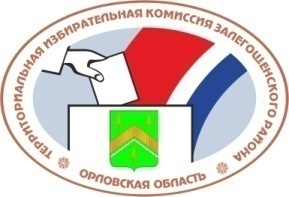 ОРЛОВСКАЯ ОБЛАСТЬТЕРРИТОРИАЛЬНАЯ ИЗБИРАТЕЛЬНАЯ КОМИССИЯЗАЛЕГОЩЕНСКОГО РАЙОНАРЕШЕНИЕп. ЗалегощьО  кандидатурах  для исключения из резерва  составов участковых комиссий1. На основании пункта 9 статьи 26 и пункта 51 статьи 27 Федерального закона «Об основных гарантиях избирательных прав и права на участие в референдуме граждан Российской Федерации», пункта 25 порядка формирования резерва составов участковых комиссий и назначения нового члена участковой комиссии из резерва составов участковых комиссий, утвержденного постановлением ЦИК России от 5 декабря 2012 года № 152/1137-6, личных заявлений, территориальная избирательная комиссия решила:1. Предложить для исключения из резерва составов участковых комиссий ТИК Залегощенского района кандидатуры согласно прилагаемому списку.   2. Направить настоящее решение и список кандидатур для исключения из резерва составов участковых комиссий  в избирательную комиссию Орловской области.Председатель                                                                 Назаркина О.В.Секретарь                                                                        Емельянова Г.П.Список кандидатур  для исключения из резерва составов участковых комиссийТИК Залегощенского района Орловской области на основании подпункта «а» пункта 25 порядка формирования резерва составов участковых комиссий, личных заявлений. 25декабря 2017 г.№11/21№ п/пФамилия, имя, отчество
Наименование субъекта выдвиженияТрошина Валентина КирилловнаЗалегощенское местное отделение Орловского регионального отделения Всероссийской политической партии   « ЕДИНАЯ РОССИЯ»Чичерина Тамара ВасильевнаАссоциация общественных объединений «Общественная палата Орловской области»Свинолобова Ирина ВасильевнаОрловское региональное отделение Политической партии ЛДПР-Либерально-демократической партии России.